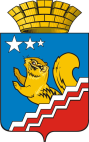 АДМИНИСТРАЦИЯ ВОЛЧАНСКОГО ГОРОДСКОГО ОКРУГАПРОТОКОлЗаседание совета по социально-значимым заболеваниям на территории Волчанского городского округа29.06.2020 г.                                                                                                                       № 214-00 чЗал заседания администрации Волчанского городского округа Председатель: Бородулина И.В.  – заместитель главы администрации Волчанского городского округа по социальным вопросам.Секретарь: Михайлова А.В. – старший инспектор организационного отдела администрации Волчанского городского округаПрисутствовали: Батуева Н.А. – специалист по кадрам МАУК «Культурно-досуговый центр», Рябова Д.Ю. – инспектор Отдела образования ВГО,  Горбунова С.М. - специалист ГБУ «КЦСОН», Пилипенко С.В. – и.о. главного врача ГБУЗ СО Волчанская городская больница,», Кузьмина Т.А. –МУП «Волчанский автоэлектротранспорт», Палецких М.В. – главный редактор «Волчанские вести», Рысьева Н.М. - начальник  УСП по городу Волчанск, Булах Т.С. директор МБОУ ДОД «ДЮШС».Об исполнении протокольных решений. СЛУШАЛИ:Бородулину И.В.:РЕШИЛИ: Членам Совета следить за исполнением Решений комиссии. Направлять информацию об исполнении в администрацию ВГО.Демографические показатели (рождаемость, смертность, заболеваемость)за данный период времениСЛУШАЛИ:Пилипенко С.В.:Рождаемость за 2020 год - 9,3% (84 детей).         Показатели смертности населения по сравнению с прошлым годом снизились на 14,4 %, что составило (128 чел). Снизилась смертность в трудоспособном возрасте(45 человек). Не было материнской смертности, младенческая смертность(1 ребенок)Смертность детей до 17 лет – (1 ребенок)травма в ДТП и внутриутробная -нет.Если взять по структуре смертности, то на первом месте стоят сердечно-сосудистые заболевания,(47 человек). Смертей от острого инфаркта миокарда (8 чел.) в 2020 году. На втором месте по смертности – внешние причины (травма и отравление) 30 чел. больше чем в прошлом году. На третьем месте онкологические заболевания показатель уменьшился, составило 14 чел.В трудоспособном возрасте уменьшилась смертность населения от сердечнососудистых заболеваниях на 14 чел, от острого инфаркта миокарда (3 человека) а смертность от внешних причин (травмы и отравления) в трудоспособном возрасте, что составило 11 чел.РЕШИЛИ:Информацию  принять к сведению.Мониторинг ВИЧ-ситуации, в том числе о проведении обследований на ВИЧ-инфекцию, потребителей наркотических средств, лиц, ведущих беспорядочную половую жизнь за данный период времени   СЛУШАЛИ: Пилипенко С.В.:обследовано на ВИЧ-инфекцию -  1432 чел.  2) вновь выявлено больных – 12 чел.  3) возрастная группа:- от 0 до 7 лет – 0 чел.;- от 11 до 17 лет – 0 чел.;- от 18 до 29 лет – 4 чел.;- 30 – 39 лет – 4 чел.;- 40 – 49 лет – 3 чел.;- более 50-ти лет – 1 чел.4) пол:- мужчины  - 8 чел.;- женщины – 4 чел. 5) путь передачи:- наркотический – 2 чел.;- половой – 10 чел.;- вертикальный (от матери плоду) – 0 чел.	В 2020 году родились 2 ребенка от ВИЧ-положительных матерей, 2 ВИЧ-положительные беременные встали на учет.6) количество человек, подлежащих получению высокоактивной антивирусной терапии – 52 чел.;7) умерло ВИЧ-инфицированных за 2020 год – 3 чел. За весь период регистрации на территории Волчанского городского округа умерло ВИЧ-инфицированных 75 чел., в том числе 36 чел. вследствие ВИЧ-инфекции (СПИДа).Прогноз по ВИЧ-инфекции на территории ВГО остается неблагоприятным.Антиретровирусную терапию проводят лицам, у которых IV стадия. Препараты поставляет ГБУЗ СО «Свердловский областной центр профилактики и борьбы со СПИД».Принять информацию от Заслоновой А.И.: Туберкулез За 2020 год на территории Свердловской области зарегистрировано  2730 случаев впервые выявленного активного туберкулеза, показатель заболеваемости составил 65,3 случаев на 100 тысяч человек, что на 12% ниже уровня аналогичного периода прошлого года  и ниже среднемноголетних значений на 25%.В Волчанском городском округе в 2020 году зарегистрировано 9 случаев активного туберкулеза (показатель на 100 тыс. населения – 96,21 на 100 тысяч населения), заболеваемость на 36% ниже уровня прошлого года и на 21% ниже среднемноголетних значений. Но показатель заболеваемости по Волчанскому ГО выше среднеобластного показателя  на 47,3%.  Из 9 случаев впервые выявлено 2 случая активного туберкулеза органов дыхания  с бактериовыделением (показатель 21,38 на 100 тыс. населения, что в 4,09 раза ниже прошлого года  и в 3,8 раза ниже СМУ. Таким образом, туберкулез продолжает представлять серьезную медико-социальную и экономическую проблемы для населения Свердловской области. Регистрация максимальных показателей заболеваемости в молодых, наиболее экономически активных возрастах отражает эпидемиологическое неблагополучие по данным заболеваниям, что позволяет предположить сохранение высокого уровня распространенности.РЕШИЛИ:Взять под контроль выполнение плана флюорографических обследований (ФГ-обследование) взрослого населения и плана туберкулинодиагностики детского населения Волчанского ГО.Срок: ежеквартально Рекомендовать Главному врачу ГБУЗ СО «Волчанская ГБ» (Макарова М.В.):Обеспечить достижение 100% охвата ФГО подлежащего населения. Обратить внимание на привлечение к профилактическим обследованиям на туберкулез (всеми методами) основной группы «риска» - неработающего (неорганизованного) населения трудоспособного возраста, социальных групп «риска».Активизировать работу по проведению туберкулинодиагностики у детского населения Волчанского ГО.Активизировать работу участковых терапевтов по направлению населения Волчанского ГО на флюорографические установки медицинских организаций соседних муниципальных образований, с последующим обменом информации с данными медицинскими организациями о контингентах, прошедших ФГ-обследование.Организовать систематическое проведение санитарно-просветительной работы с населением, в том числе с привлечением средств массовой информации, в целях повышения информированности его об опасности и последствиях заражения туберкулезом, мерах личной и общественной профилактики этой инфекции.Активизировать совместную с медицинскими работниками санитарно- просветительную работу с родителями по вопросу профилактики инфекционных заболеваний, туберкулинодиагностики у детского населения Волчанского ГО, в том числе индивидуально с каждым родителем, отказывающимся от вакцинации и от туберкулинодиагностики своего ребенка.При получении информации от ГБУЗ СО «Волчанская ГБ» на детей, родители которых отказываются от проведения туберкулинодиагностики и  посещения фтизиатра, отстранять данных детей от посещения образовательного учреждения.Срок: по фактуРекомендовать Главному редактору Общественно-политической газеты «Волчанские вести» (Палецких М.В.) освещать профилактические мероприятия, направленные на противодействие распространения туберкулеза на территории Волчанского ГО.            Срок: ежеквартальноО ситуация по туберкулезу на территории ВГОСЛУШАЛИ: Макарову М.В.Вновь выявленные случаи заболеваемости туберкулезом: 0 чел., из них: 0- ребенок.Смертность от туберкулеза: 0 челСделано флюорографий с проф.целью: 1091 чел. (88,5%).РЕШИЛИ:Информацию  принять к сведению.О диспансеризации  населения.СЛУШАЛИ: Пилипенко С.В.Диспансеризация взрослого населения План – 1671 чел. Обследовано всего – 419 чел. (19%).Взято на «Д» наблюдение впервые - 136 чел., % выполнения от прошедших – 15%.Артериальная гипертензия – 102 чел.Язвенная болезнь желудка – 2 чел.Врожденный порок сердца – 1 чел.,ИБС – 9 чел.Заболевания мочеполовой системы – 3 чел.Ожирение – 6 чел.Заболевание крови (анемия) – 2 чел.ЗН молочной железы – 2 чел.Смешанная дислипидемия – 9 чел.По группам здоровья:I – 146II – 411IIIA – 359IIIБ –  120РЕШИЛИ:  1. Информацию принять к сведению. Рекомендовать ГБУЗ СО «Волчанская городская больница» (Макарова М.В.):Взять на особый контроль лиц, выявленных и состоящих на диспансерном учете.Срок: постоянноПредседатель                          				      		             И.В. БородулинаСекретарь                                                                                    	                   А.В. Михайлова